SYNOPSIS:An enthusiastic B.E Professional aspiring to establish a career in a growth oriented organization to utilize acquired skills and knowledge in achieving organizational goals, while attaining personal and professional growth.An astute and dedicated professional with 8+years’ experience in the IT domain with proven credentials of achieving consistent superior results.Ability to adapt well and perform in new competitive environment.Ability to work independently with minimal supervision in a fast paced and rapidly changing environment.Technology and managerial skills are my key strength. I am a key player in analyzing the business and implementing the technology in projects.Hands-on coding and debugging experience in developing and maintaining commercial, enterprise software products.I have been adequate knowledge in analysis, design, development, enhancement, debugging, testing and implementation. EMPLOYMENT HISTORY:TECHNICAL SKILLS:Operating Systems	     :  Windows 7, Windows Server 2008 R2 Programming Languages :  C#, Asp.Net, VB.NetWeb Tools 		     :  SharePoint 2013, MVC3, WCF, Entity Framework, LINQ, AJAX, Win Forms, XML, HTML, JavaScript, JQuery, CSSDatabases		     :  SQL Server 2005\2008, SSIS Package, Oracle 11gEDUCATIONAL QUALIFICATION:B.E (Electronics and Communication) from Mohamed Sathak Engineering College – 2006 pass out with 64% aggregate.HSC from Syed Ammal Higher Secondary School – 2002 pass out with 72% aggregate.SSLC from St.Annis Matriculation School – 2000 pass out with 66% aggregate.CERTIFICATION:I have done Microsoft certification (Developing ASP.NET MVC 4 Web Applications).AWARDS RECEIVEDReceived “Appreciation” certificate from Nielsen Intl Watch (Client) for performing beyond expectations with flawless execution, on time delivery and Quality.PROJECT DETAILS:Infosys Limited, Bangalore, IndiaProject: #1 Project Name		:  STP (Source to Pay)Client			:  Mondelez, USARole	    		:  Technology AnalystTechnologies          	:  SharePoint 2013, C#, Visual Studio 2012, SQL Server 2008 R2. Team Size               	:  7Duration		:  3 YearsDescription:                              STP is used to create requisitions, routed for approval and once fully approved. A PO is generated to procure goods and services. Once the goods or services are received / rendered, receipts are created based on the invoice amount. It helps to managing transaction and invoices details of the employee and customer after purchase the products. Responsibilities:Interact with clients to elicit development, issue fix and non-functional requirements like performance, scalability, reliability, availability, maintainability.Analyze the application flows and functionality. Prepare estimations for design, development, testing and implementation.Responsible for requirement gathering and estimation for new project.Working as team lead for the entire project by taking active participation in the design, development, enhancement, bug fixing and testing.Assist team, when they are face any issue in the application and database.Find the source of the issue, provide the permanent solution for the issue and implemented in the application.Work with cross work streams, and determine the source design, impacting the core frameworks and components.Responsible for performance optimizations in SharePoint application.Responsible for handling design, development, enhancement, issue fixing and testing in SharePoint application.Responsible for involving in maintenance and documentation.Project: #2 Project Name		:  SBA ManagerClient			:  Avaya, USARole	    		:  Software DeveloperTechnologies          	:  MVC3, C#, Visual Studio 2012, SQL Server 2008 Team Size               	:  6Duration		:  12 Months Description:                              SBA Manager is used to identifying a special configuration and the associated discounting in which a particular customer is interested. Once customer submit the request and approve the request if agree customer quote. Responsibilities:Prepare estimations and release plan for future releases.Interact with client get the requirement and implement in the application.Design applications based on identified development and support implementation of design by resolving complex technical issues faced by the IT project team during development, deployment and support.Worked as technical support analyst for the entire project by taking active participation in the design, development, enhancement, bug fixing and testing.Responsible for performance optimizations on MVC frameworks.Responsible for handling design, development, fixing of enhancements bugs and testing in MVC application.Responsible for involved in maintenance and documentation.Tata Consultancy Services, Chennai, IndiaProject: #3 Project Name		:  GMD – Rating PointClient			:  Nielsen, SwissRole	    		:  Software EngineerTechnologies          	:  ASP.NET 4.0, C#, Visual Studio 2010, Oracle 11g Team Size               	:  5Duration		:  12 Months Description:                              Global Media dashboard- Rating point is a web based reporting tool developed by Nielsen, focusing on overnight, historical TV rating Analysis.Responsibilities:Worked as team member cum technical support for the entire project by taking active participation in the design, development, and enhancement, bug fixing and testing.Responsible for performance optimizations on .NET frameworks.Responsible for design, development, testing, maintenance and documentation.Efforts Solutions, Chennai, IndiaProject: #4Project Name		:  Amway India E-Commerce PortalClient			:  Microsoft, USRole	    		:  Software EngineerTechnologies          	:  ASP.NET 3.5, C#, Visual Studio 2010, SQL Server 2008Team Size               	:  5Duration		:  10 Months Description:                              Amway is one of the well-known multilevel marketing companies promoting various healthcare’s, cosmetic and household products through internet and other computer networks i.e. buying and selling products through online shopping.Project: #5Project Name		:  MIO Lawyers and Legal ConsultantsClient			:  MIO Lawyers and Legal Consultants, UAERole	    		:  Software EngineerTechnologies          	:  ASP.NET 3.5, C#, Visual Studio 2008, SQL Server 2005Team Size               	:  4Duration		:  6 Months Description:                                 This project contains the information about the MIO Lawyers and Legal Consultants; this is MIO Law Firm and they providing litigation and legal services to his clients. In Our People contains founder and staff details. It also contains about us, service, credentials, resources, careers, feedback, download, news, contact us and sitemap etc.Project: #6Project Name		:  MasstransClient			:  Masstrans Freight L.L.C, UAERole	    		:  Software EngineerTechnologies          	:  ASP.NET 3.0, C#, Visual Studio 2008, SQL Server 2005Team Size               	:  4Duration		:  5 Months Description:                                 This project contains the information about the Masstrans Freight L.L.C Company, this is Cargo Company they supply his customer items all over the world through transport, air and sea. It also contains about us, service details, our network, career, feedback, quotation, download brochures, news display, contact us and sitemap etc.Project: #7Project Name		:  Emirates GardensClient			:  Emirates Gardens, UAERole	    		:  Software EngineerTechnologies          	:  ASP.NET 3.0, C#, Visual Studio 2008, SQL Server 2005 Team Size               	:  3Duration		:  4 Months Description:                                This project contains the information about the gardening company, its organization chart, the list of projects the company have done so far, its details,  its various photo galleries associated with its projects, study, accessories and the show rooms , its career opportunities and the shopping order form to sell its own products. It also contains news display, online quotation facility, useful tips related to gardening and etc. Project: #8 Project Name		:  Alawael SecuritiesClient			:  Alawael Securities, UAERole	    		:  Software EngineerTechnologies          	:  ASP.NET 2.0, C#, Visual Studio 2008, SQL Server 2005 Team Size               	:  3Duration		:  4 Months Description:                               This project contains the information about DFM and ADX Stock Markets details and Charts. It also contains Forms, Enquires, Download, Accounts, Reports, News, Partners, advertisement and Contact Us etc. Project: #9Project Name		:  Almadina RecruitmentClient			:  Almadina Manpower Services, UAERole	    		:  Software EngineerTechnologies          	:  ASP.NET 2.0, C#, Visual Studio 2005, SQL Server 2005Team Size               	:  3Duration		:  4 Months Description:                               This project contains about information of laboring of Housemaids. It maintains the information of the maids from various countries as well as the employer’s information’s who have various vacancies in their organizations or theirs shops or theirs home. Also it provides of booking and hiring of maids through online. It displays group subsidiaries, staff information and other related information’s also.Responsibilities:Involved in maintenance and documentationInvolved in the design of specific modules or entire modules.Responsible for estimation, development, fixing bugs and testing.SHEIKSHEIK.342759@2freemail.com 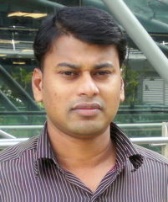 OrganizationDesignationDurationInfosys Limited, IndiaTechnology AnalystNov 2012 – Till dateTata Consultancy Services Ltd, IndiaSoftware DeveloperAugust 2011 – August 2012Efforts Solutions, IndiaSoftware EngineerJune 2008 - August 2011